Experimenter Activity – PadletThis is the link to my Padlet: https://padlet.com/crighetto/eteezgwat8n0czv5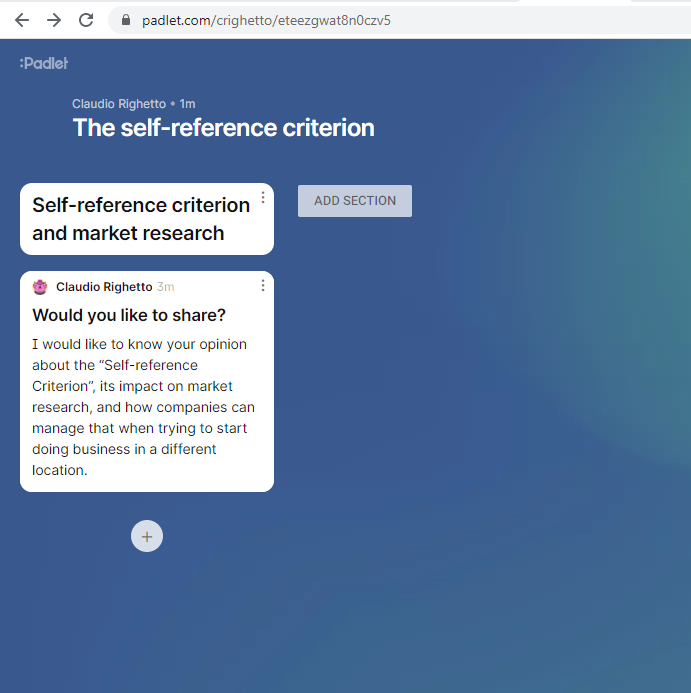 